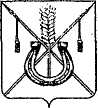 АДМИНИСТРАЦИЯ КОРЕНОВСКОГО ГОРОДСКОГО ПОСЕЛЕНИЯКОРЕНОВСКОГО РАЙОНАПОСТАНОВЛЕНИЕот _________   		                                                  			  № _____г. КореновскОб утверждении Реестра муниципальных услуг (функций), предоставляемых (исполняемых) администрацией Кореновского городского поселения Кореновского районаВ соответствии с Федеральным законом от 27 июля 2010 года № 210-ФЗ «Об организации предоставления государственных и муниципальных услуг», администрация Кореновского городского поселения Кореновского района              п о с т а н о в л я е т:1. Утвердить Реестр муниципальных услуг (функций), предоставляемых (исполняемых) администрацией Кореновского городского поселения Кореновского района (прилагается).2. Признать утратившим силу постановление администрации Кореновского городского поселения Кореновского района от 11 апреля                    2017 года № 762 «Об утверждении Реестра муниципальных услуг(функций), предоставляемых (исполняемых) администрацией Кореновского городского поселения Кореновского района».3. Общему отделу администрации Кореновского городского поселения Кореновского района (Устинова) опубликовать настоящее постановление в печатном средстве массовой информации и обеспечить его размещение на официальном сайте администрации Кореновского городского поселения Кореновского района в информационно-телекоммуникационной сети «Интернет».4. Контроль за выполнением настоящего постановления возложить                   на начальника юридического отдела администрации Кореновского городского поселения Кореновского района М.В. Омельченко.5. Постановление вступает в силу после его официального опубликования.ГлаваКореновского городского поселения Кореновского района                                                                                Е.Н. ПергунРЕЕСТР муниципальных услуг (функций), предоставляемых (исполняемых) администрацией Кореновского городского поселения Кореновского районаНачальникюридического отдела администрацииКореновского городского поселенияКореновского района							      М.В. ОмельченкоПРИЛОЖЕНИЕУТВЕРЖДЕНпостановлением администрацииКореновского городского поселенияКореновского районаот __________ № ______№п/пНаименование муниципальной услуги (функции)Наименование отраслевого (функционального) органа администрацииКореновского городского поселения Кореновского района1241.Муницпальные услуги1.Муницпальные услуги1.Муницпальные услугиЗемельные и имущественные отношенияЗемельные и имущественные отношенияЗемельные и имущественные отношения 1Предоставление земельных участков, находящихся в государственной или муниципальной собственности, гражданам для индивидуального жилищного строительства, ведения личного подсобного хозяйства в границах Кореновского городского поселения Кореновского района, садоводства, дачного хозяйства, гражданам и крестьянским (фермерским) хозяйствам для осуществления крестьянским(фермерским) хозяйством его деятельности.Отдел имущественных и земельных отношений 1Предоставление земельных участков, находящихся в государственной или муниципальной собственности, гражданам для индивидуального жилищного строительства, ведения личного подсобного хозяйства в границах Кореновского городского поселения Кореновского района, садоводства, дачного хозяйства, гражданам и крестьянским (фермерским) хозяйствам для осуществления крестьянским(фермерским) хозяйством его деятельности.Отдел имущественных и земельных отношений2Постановка граждан, имеющих трёх и более детей, на учёт в качестве лиц, имеющих право на предоставление им земельных участков, находящихся в государственной или муниципальной собственности, в аренду.Отдел имущественных и земельных отношений3Предоставление гражданам, имеющим трёх и более детей, в аренду земельных участков для индивидуального жилищного строительства или для ведения личного подсобного хозяйства  Отдел имущественных и земельных отношений4Предоставление в собственность, аренду, безвозмездное пользование земельного участка, находящегося в государственной или муниципальной собственности, без проведения торгов.Отдел имущественных и земельных отношений5Предоставление земельных участков, находящихся в государственной или муниципальной собственности, на торгах.Отдел имущественных и земельных отношений6Предоставление земельных участков, находящихся в государственной или муниципальной собственности, отдельным категориям граждан в собственность бесплатно.Отдел имущественных и земельных отношений6Предоставление земельных участков, находящихся в государственной или муниципальной собственности, отдельным категориям граждан в собственность бесплатно.Отдел имущественных и земельных отношений6Предоставление земельных участков, находящихся в государственной или муниципальной собственности, отдельным категориям граждан в собственность бесплатно.Отдел имущественных и земельных отношений7Предварительное согласование предоставления земельного участкаОтдел имущественных и земельных отношений8Предоставление земельных участков, находящихся в государственной или муниципальной собственности, на которых расположены здания, сооружения, в собственность, аренду.Отдел имущественных и земельных отношений9Предоставление земельных участков, находящихся в государственной или муниципальной собственности, в постоянное (бессрочное) пользованиеОтдел имущественных и земельных отношений10Предоставление в аренду без проведения торгов земельного участка, который находится в государственной или муниципальной собственности, на котором расположен объект незавершенного строительства.Отдел имущественных и земельных отношений10Предоставление в аренду без проведения торгов земельного участка, который находится в государственной или муниципальной собственности, на котором расположен объект незавершенного строительства.Отдел имущественных и земельных отношений10Предоставление в аренду без проведения торгов земельного участка, который находится в государственной или муниципальной собственности, на котором расположен объект незавершенного строительства.Отдел имущественных и земельных отношений11Утверждение схемы расположения земельного участка или земельных участков на кадастровом плане территорииОтдел имущественных и земельных отношений12Заключение нового договора аренды земельного участка без проведения торговОтдел имущественных и земельных отношений12Заключение нового договора аренды земельного участка без проведения торговОтдел имущественных и земельных отношений13Прекращение правоотношений с правообладателями земельных участковОтдел имущественных и земельных отношений14Перевод земель или земельных участков в составе таких земель из одной категории в другуюОтдел имущественных и земельных отношений15Предоставление разрешения на условно разрешенный вид использования земельного участка или объекта капитального строительства.Отдел архитектуры и градостроительства16Предоставление выписки из реестра муниципального имуществаОтдел имущественных и земельных отношений17Предоставление муниципального имущества в аренду или безвозмездное пользование без проведения торговОтдел имущественных и земельных отношений18Регистрация и учет заявлений граждан, нуждающихся в получении садовых, огородных или дачных земельных участковОтдел имущественных и земельных отношений19Заключение соглашения о перераспределении земель и (или) земельных участков, находящихся в государственной или муниципальной собственности, и земельных участков, находящихся в частной собственностиОтдел имущественных и земельных отношений20Выдача разрешения на использование земель или земельного участка, находящихся в государственной или муниципальной собственности, без предоставления земельного участка и установления сервитутаОтдел имущественных и земельных отношений21Заключение дополнительного соглашения к договору аренды земельного участка, договору безвозмездного пользования земельным участкомОтдел имущественных и земельных отношений22Заключение соглашения об установлении сервитута в отношении земельного участка, находящегося в государственной или муниципальной собственностиОтдел имущественных и земельных отношенийГрадостроительствоГрадостроительствоГрадостроительство23Выдача разрешений на строительство, реконструкцию объектов капитального строительстваОтдел архитектуры и градостроительства24Выдача разрешений на ввод в эксплуатацию построенных, реконструированных объектов капитального строительстваОтдел архитектуры и градостроительства25Выдача акта освидетельствования проведения основных работ по строительству (реконструкции) объекта индивидуального жилищного строительства с привлечением средств материнского (семейного) капиталаОтдел архитектуры и градостроительства26Выдача градостроительных планов земельных участковОтдел архитектуры и градостроительства27Предоставление решения о согласовании архитектурно-градостроительного облика объектаОтдел архитектуры и градостроительства28Согласование проведения работ в технических и охранных зонах Отдел строительстваАвтотранспорт и дорогиАвтотранспорт и дорогиАвтотранспорт и дороги29Выдача специального разрешения на движение по автомобильным дорогам местного значения тяжеловесного и (или) крупногабаритного средстваОтдел строительства29Выдача специального разрешения на движение по автомобильным дорогам местного значения тяжеловесного и (или) крупногабаритного средстваОтдел строительства29Выдача специального разрешения на движение по автомобильным дорогам местного значения тяжеловесного и (или) крупногабаритного средстваОтдел строительства29Выдача специального разрешения на движение по автомобильным дорогам местного значения тяжеловесного и (или) крупногабаритного средстваОтдел строительстваРегулирование предпринимательской деятельностиРегулирование предпринимательской деятельностиРегулирование предпринимательской деятельности30Выдача разрешения на право организации розничного рынкаОрганизационно-кадровый отделСоциальное обслуживаниеСоциальное обслуживаниеСоциальное обслуживание31Выдача разрешений на вступление в брак лицам, достигшим возраста шестнадцати летОбщий отдел32Предоставление информации об очередности предоставления жилых помещений на условиях социального наймаОтдел имущественных и земельных отношений33Признание граждан малоимущими в целях принятия на учет в качестве нуждающихся в жилых помещенияхОтдел имущественных и земельных отношений34Принятие на учет граждан в качестве нуждающихся в жилых помещениях, предоставляемых по договорам социального наймаОтдел имущественных и земельных отношений35Внесение изменений в учетные данные граждан, состоящих на учете в качестве нуждающихся в жилых помещенияхОтдел имущественных и земельных отношений36Уведомительная регистрация трудового договора с работодателем –физическим лицом, не являющимся индивидуальным предпринимателем.Организационно-кадровый отдел37Предоставление социальной выплаты физическим лицам, в том числе молодым семьям, для частичной оплаты жилищного кредита или займа из средств бюджета Кореновского городского поселения Кореновского районаОтдел имущественных и земельных отношенийПредоставление справочной информацииПредоставление справочной информацииПредоставление справочной информации38Предоставление копий правовых актов администрации Кореновского городского поселения Кореновского районаОбщий отдел39Предоставление выписки из похозяйственной книгиОтдел жилищно-коммунального хозяйства, благоустройства и транспортаЖилищно-коммунальное хозяйствоЖилищно-коммунальное хозяйствоЖилищно-коммунальное хозяйство40Согласование переустройства и (или) перепланировки жилого помещенияОтдел архитектуры и градостроительства 40Согласование переустройства и (или) перепланировки жилого помещенияОтдел архитектуры и градостроительства 41Перевод жилого помещения в нежилое помещение или нежилого помещения в жилое помещениеОтдел архитектуры и градостроительства42Признание в установленном порядке жилых помещений муниципального жилищного фонда пригодными (непригодными) для проживанияОтдел архитектуры и градостроительства43Признание многоквартирного дома аварийным и подлежащим сносу или реконструкцииОтдел архитектуры и градостроительства44Согласование переустройства и (или) перепланировки нежилого помещения в многоквартирном домеОтдел архитектуры и градостроительства45Выдача порубочного билета на территории муниципального образованияОтдел жилищно-коммунального хозяйства, благоустройства и транспорта46Предоставление жилого помещения муниципального жилищного фонда по договору социального наймаОтдел имущественных и земельных отношений47Выдача разрешения (ордера) на проведение земляных работ на территории общего пользованияОтдел жилищно-коммунального хозяйства, благоустройства и транспорта 48Передача бесплатно в собственность граждан Российской Федерации на добровольной основе занимаемых ими жилых помещений в муниципальном жилищном фондеОтдел имущественных и земельных отношений49Принятие решения о признании жилых строений на садовых земельных участках пригодными (непригодными) для постоянного проживанияОтдел архитектуры и градостроительстваПрочееПрочееПрочее50Присвоение, изменение и аннулирование адресовОтдел архитектуры и градостроительства51Возврат платежей физических и юридических лиц по неналоговым доходам из бюджета муниципального образованияОтдел имущественных и земельных отношений52Выдача справок населениюОбщий отдел53Предоставление гражданам информации об ограничениях водопользования на водных объектах общего пользования, расположенных на территории муниципального образованияОтдел по гражданской обороне и чрезвычайным ситуациям54Предоставление разрешения на отклонение от предельных параметров разрешенного строительстваОтдел архитектуры и градостроительства55Выдача справок населению о наличии (отсутствии) личного подсобного хозяйстваОтдел жилищно-коммунального хозяйства, благоустройства и транспорта 56Принятие решения о подготовке документации по планировке территории  Отдел архитектуры и градостроительства57Утверждение документации по планировке территорииОтдел архитектуры и градостроительства58Продление срока действия разрешения на строительство, реконструкцию объектов капитального строительстваОтдел архитектуры и градостроительства59Внесение изменений в разрешение на строительство, реконструкцию объектов капитального строительстваОтдел архитектуры и градостроительства60Передача материалов для размещения в информационной системе обеспечения градостроительной деятельностиОтдел архитектуры и градостроительства61Согласование схемы движения транспорта и пешеходов на период проведения работ на проезжей частиОтдел строительства62Выдача разрешения на перемещение отходов строительства, сноса зданий и сооружений, в том числе грунтовОтдел строительстваСведения о муниципальных услугах (работах), оказываемых (выполняемых) муниципальными учреждениями Кореновского городского поселения Кореновского района, в которых размещается муниципальное задание (заказ), выполняемое (выполняемый) за счет средств местного бюджетаСведения о муниципальных услугах (работах), оказываемых (выполняемых) муниципальными учреждениями Кореновского городского поселения Кореновского района, в которых размещается муниципальное задание (заказ), выполняемое (выполняемый) за счет средств местного бюджетаСведения о муниципальных услугах (работах), оказываемых (выполняемых) муниципальными учреждениями Кореновского городского поселения Кореновского района, в которых размещается муниципальное задание (заказ), выполняемое (выполняемый) за счет средств местного бюджета1Предоставление информации о времени и месте театральных представлений, филармонических и эстрадных концертов и гастрольных мероприятий театров и филармоний, киносеансов, анонсы данных мероприятийМуниципальные бюджетные учреждения культуры Кореновского городского поселения Кореновского района2Организация библиотечно-информационного обслуживанияМБУК Кореновского городского поселения Кореновского района «Кореновская центральная городская библиотека»2.Муниципальные функции2.Муниципальные функции2.Муниципальные функции1Осуществление муниципального земельного контроля на территории Кореновского городского поселения Кореновского районаОтдел имущественных и земельных отношений2Осуществление муниципального лесного контроля на территории Кореновского городского поселения Кореновского районаОтдел жилищно-коммунального хозяйства, благоустройства и транспорта 3Осуществление муниципального контроля в области торговой деятельности на территории Кореновского городского поселения Кореновского районаОрганизационно-кадровый отдел4Осуществление муниципального контроля в области благоустройства территории Кореновского городского поселения Кореновского районаОтдел жилищно-коммунального хозяйства, благоустройства и транспорта 5Осуществление муниципального контроля за обеспечением сохранности автомобильных дорог местного значения в границах населенных пунктов Кореновского городского поселения Кореновского районаОтдел строительства 6Осуществление муниципального жилищного контроля на территории Кореновского городского поселения Кореновского районаОтдел жилищно-коммунального хозяйства, благоустройства и транспорта 7Осуществление внутреннего муниципального финансового контроля в сфере бюджетных правоотношенийФинансово-экономический отдел3. Наименование услуги, которая является необходимой и обязательной для предоставления муниципальной услуги3. Наименование услуги, которая является необходимой и обязательной для предоставления муниципальной услуги3. Наименование услуги, которая является необходимой и обязательной для предоставления муниципальной услуги1Выдача выписки из Единого государственного реестра юридических лиц,из Единого государственного реестра индивидуальных предпринимателей Выдача выписки из Единого государственного реестра юридических лиц,из Единого государственного реестра индивидуальных предпринимателей 2Выдача выписки из Единого государственного реестра недвижимости на земельный участокВыдача выписки из Единого государственного реестра недвижимости на земельный участок3Выдача выписки из Единого государственного реестра недвижимости на объект недвижимости (здание, строение, сооружение);Выдача выписки из Единого государственного реестра недвижимости на объект недвижимости (здание, строение, сооружение);4Подготовка схемы расположения земельного участка на кадастровом плане территорииПодготовка схемы расположения земельного участка на кадастровом плане территории5Выдача технического паспорта объекта капитального строительстваВыдача технического паспорта объекта капитального строительства6Выдача схемы раздела или объединения земельного участкаВыдача схемы раздела или объединения земельного участка7Выдача экспертных заключений проектной документации объекта капитального строительстваВыдача экспертных заключений проектной документации объекта капитального строительства8Выдача разрешения на отклонение от предельных параметров разрешенного строительства, реконструкцииВыдача разрешения на отклонение от предельных параметров разрешенного строительства, реконструкции9Выдача схемы планировочной организации земельного участкаВыдача схемы планировочной организации земельного участка10Выдача заключения о соответствии параметров построенного, реконструированного объекта капитального строительства проектной документации, техническим регламентамВыдача заключения о соответствии параметров построенного, реконструированного объекта капитального строительства проектной документации, техническим регламентам11Выдача заключения о соответствии объекта техническим условиямВыдача заключения о соответствии объекта техническим условиям12Выдача технических условий подключения объекта капитального строительства к сетям инженерно-технического обеспеченияВыдача технических условий подключения объекта капитального строительства к сетям инженерно-технического обеспечения13Выдача медицинской справки о наличии беременности у несовершеннолетней, наличии тяжелой формы хронического заболеванияВыдача медицинской справки о наличии беременности у несовершеннолетней, наличии тяжелой формы хронического заболевания14Выдача справки о наличии (отсутствии) у гражданина и членов семьи жилых помещений в собственностиВыдача справки о наличии (отсутствии) у гражданина и членов семьи жилых помещений в собственности15Выдача технического (кадастрового) паспорта жилого помещения, технического плана нежилого помещения Выдача технического (кадастрового) паспорта жилого помещения, технического плана нежилого помещения 16Техническое заключение о состояние строительных конструкцийТехническое заключение о состояние строительных конструкций